Wakacyjne podróże.Temat:  Sposób na wakacyjną nudę.Cele główne- rozbudzanie ciekawości poznawczej poprzez aktywny udział w zabawach badawczych,- nabywanie umiejętności zgodnego współdziałania w zespole,- rozwijanie szybkiej reakcji na ustalone sygnały,- rozwijanie koordynacji słuchowo- ruchowej.Cele operacyjneDziecko:- aktywnie uczestniczy w zabawach badawczych, wymienia przedmioty, które utrzymują się na wodzie i te, które toną,- zgodnie współpracuje w zespole,- wykonuje prawidłowo zadania podczas zabaw przy muzyce,- potrafi wykonać układ ruchowy do piosenki.1.Obrysowywanie, wycinanie i kolorowanie sylwet ryb.    Szablon przedstawiający sylwety ryby, dla każdego dziecka biała kartka z bloku technicznego, nożyczki, kredki.    Nauczyciel mówi zagadkę: W wodzie pływają, głosu nie mają. (ryby)    Układa na stole szablon przedstawiający rybę. Dzieci obrysowują sylwetę ryby na białej kartce, wycinają i kolorują według własnego pomysłu. Następnie odkładają sylwety ryb we wskazane przez nauczyciela miejsce.Szablony ryb 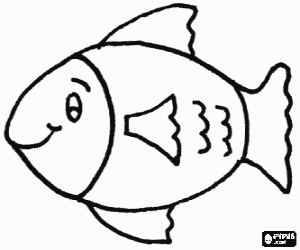 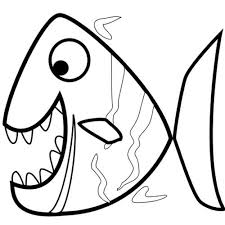 Sylwety ryb będą wykorzystywane w trakcie różnego typu aktywności.2. Zabawa Ryby w rzece. Rozwijanie sprawności manualnej.    Dla każdego dziecka rolka po ręczniku papierowym, kawałki włóczki, wykonane wcześniej przez dzieci sylwety ryb, dziurkacz, kawałek niebieskiej krepiny.    Nauczyciel proponuje dzieciom zabawę z rybkami. Każdemu dziecku wręcza rolkę po ręczniku papierowym. Przywiązuje do niej koniec włóczki. Pozostałą część włóczki dzieci nawijają na rolkę. W wykonanej wcześniej sylwecie ryby robią dziurkaczem otwór. Samodzielnie lub z pomocą nauczyciela przywiązują sylwetę rybki do końca włóczki. Nauczyciel rozkłada na podłodze niebieską krepinę – to rzeka. Proponuje dzieciom, aby wszystkie rybki wypuścić do rzeki. Dzieci ustawiają się dookoła krepiny. Trzymają za końce w obu dłoniach rolkę po ręcznikach. Powoli obracają rolkę, odwijając z niej włóczkę. Sylweta rybki znajduje się coraz niżej. Zadanie jest wykonane, gdy sylweta rybki dotknie niebieskiej krepiny, czyli rybka zanurzy się w wodzie.    Podczas powtórzenia zabawy można dzieciom zaproponować łowienie ryb tj. nawijanie włóczki ze znajdującą się na końcu sylwetą ryby na rolkę.3. Wprowadzenie do badawczych, zachęcanie dzieci do wypowiadania się.     Głębokie naczynie z wodą, parawan lub tekturowe pudełko.Dzieci siedzą w półkolu. Nauczyciel ustawia za parawanem lub za wysokim pudełkiem głębokie naczynie z wodą. Dzieci odwracają się do nauczyciela plecami. Nauczyciel energetycznymi ruchami wywołuje dźwięk pluskania wody. Dzieci odwracają się przodem i odgadują rodzaj dźwięku. Nauczyciel pyta, co dzieci najbardziej lubią robić podczas wakacji nad wodą. Proponuje wspólne eksperymenty, podczas których dzieci dowiedzą się co pływa, a co tonie. Zachęca do organizowania podobnych zabaw z rodzicami.https://www.youtube.com/watch?v=WaYaTVx4Ewg   Eksperymenty dla dzieci. Co pływa, a co tonie. Przedszkolne laboratorium. 4. Zagadki.https://www.youtube.com/watch?v=IM6-4yMGXW45. Piosenka.https://www.youtube.com/watch?v=AjV0cal75LQ6. Karty pracy:    (Bezpieczne wakacje)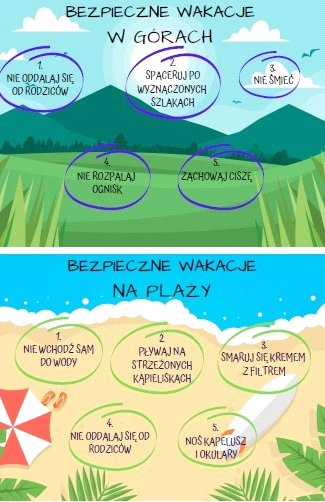 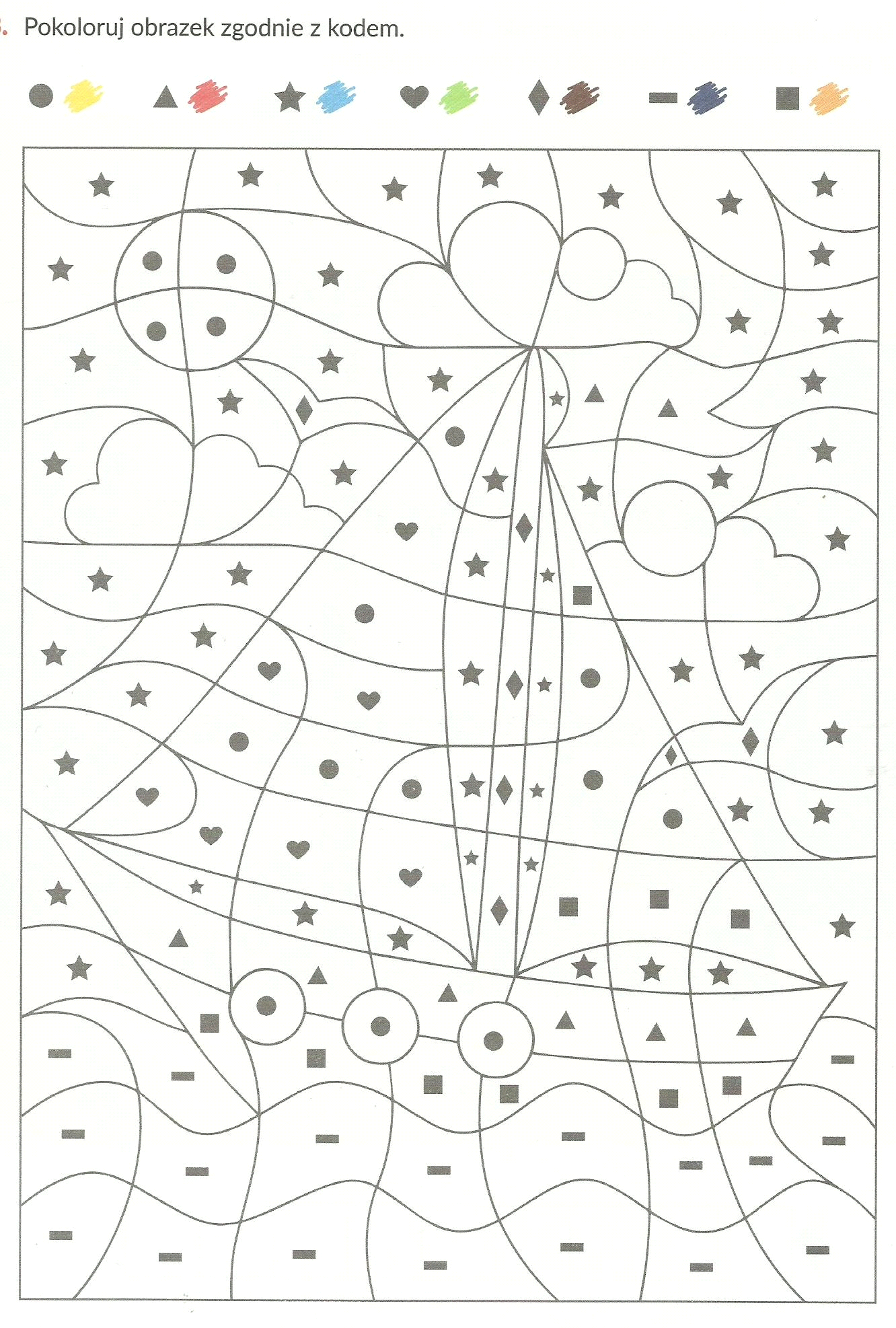 Dokończ kolorować rysunki. 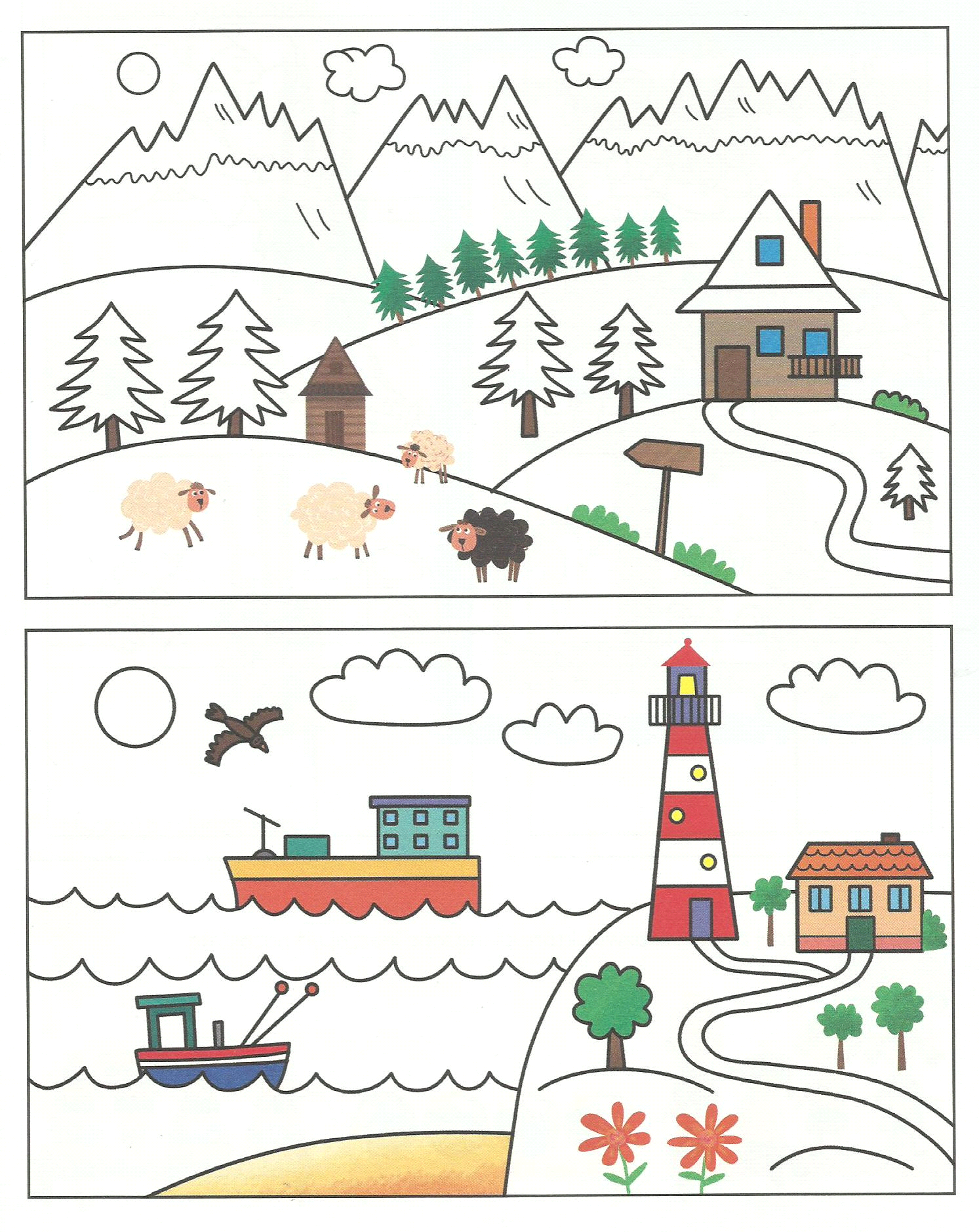 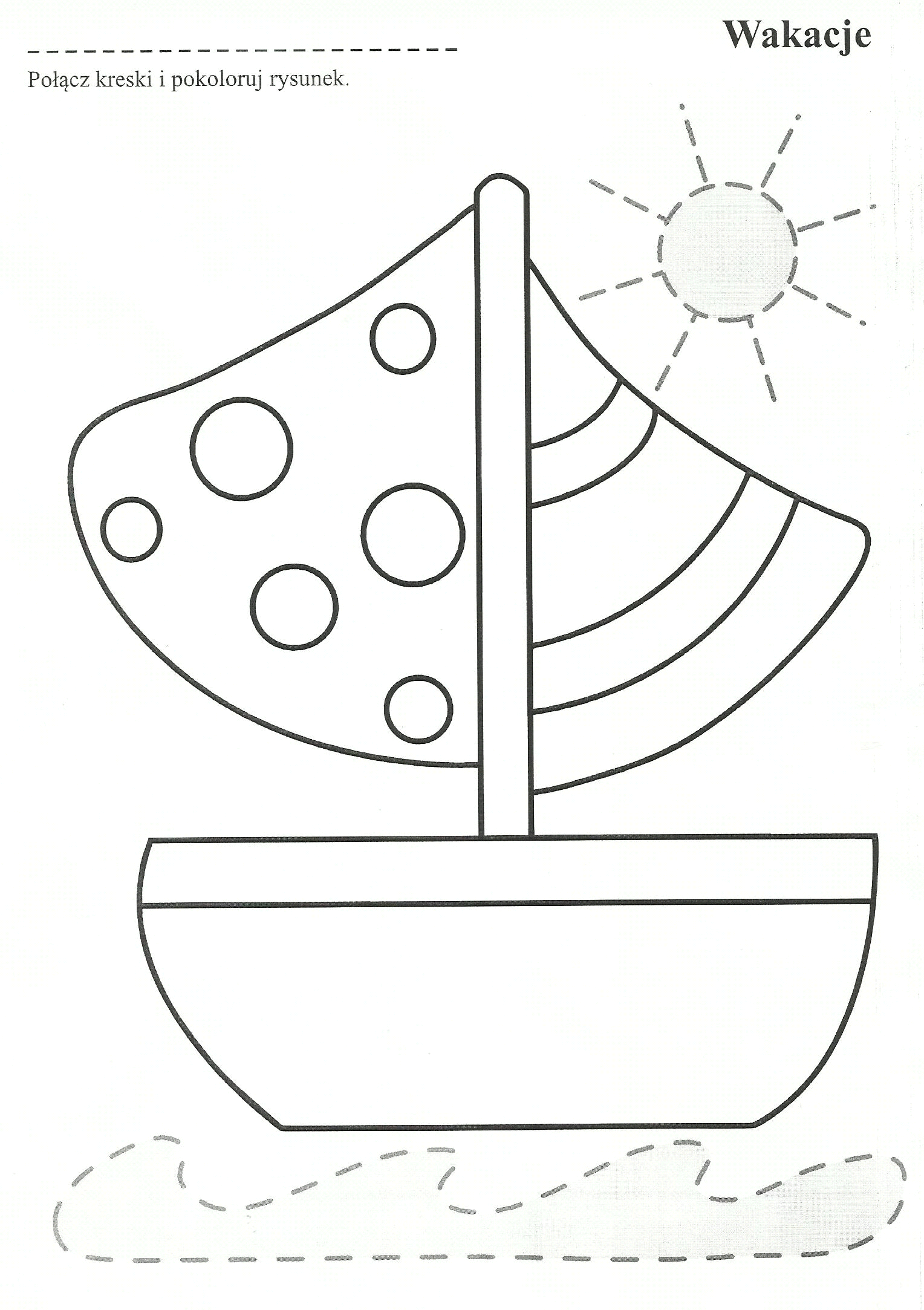 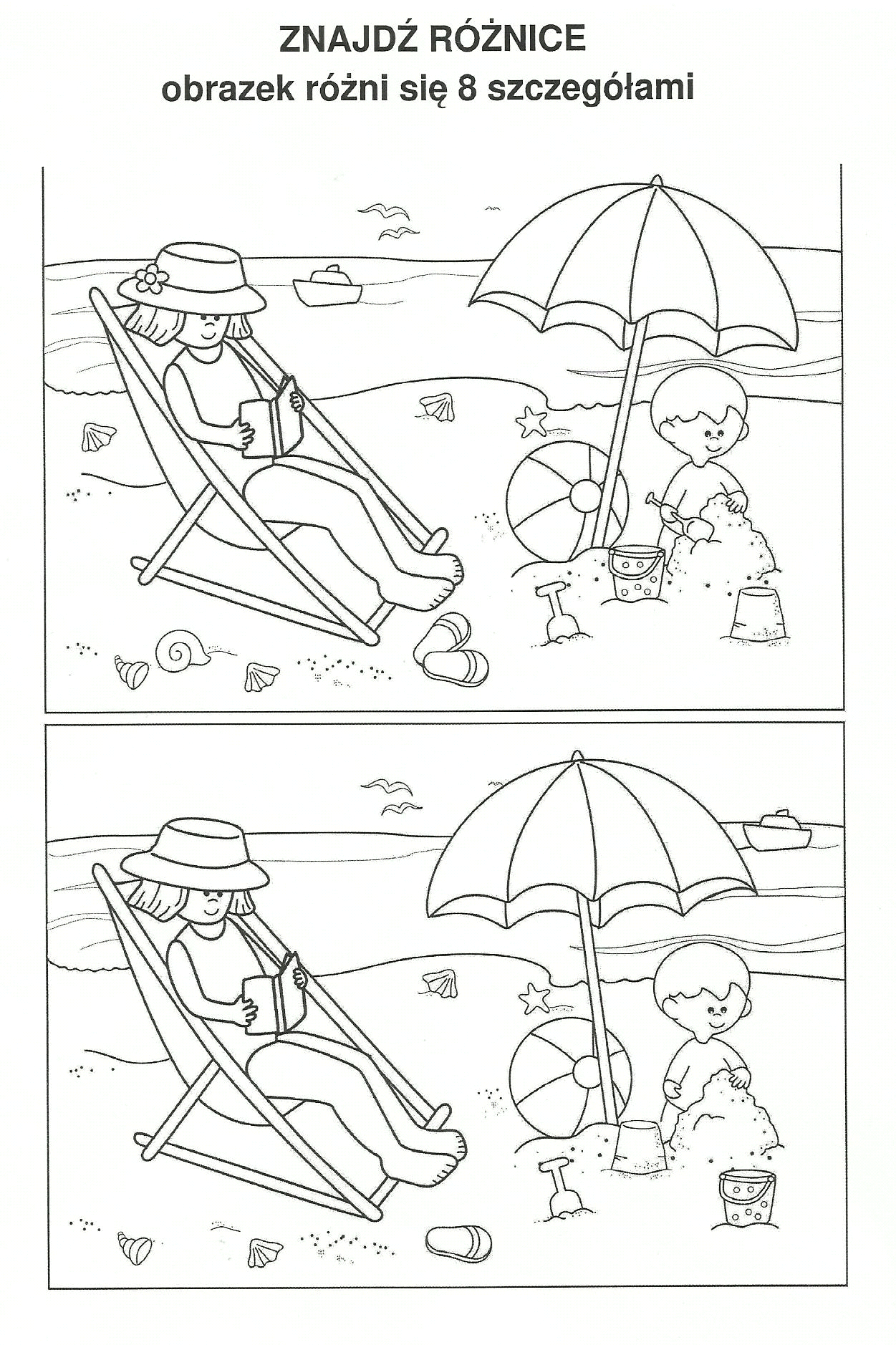 Życzymy wesołej zabawy i udanych wakacji, Jolanta Pucek, Justyna Misiurek.